szkoła podstawowa nr 139 im. ludwiki wawrzyńskiejzapraszauczniów warszawskich  szkół podstawowychdo wzięcia udziałuw X  konkursie recytatorsko – fotograficznego„CZYTAM, WIĘC JESTEM”REGULAMIN  KONKURSUI. WSTĘP1. Organizatorem konkursu jest Szkoła Podstawowa nr 139 im. Ludwiki Wawrzyńskiej w Warszawie.II. CELE  OGÓLNE KONKURSU1.Upowszechnianie kultury żywego słowa i rozbudzanie wrażliwości na piękno poezji2.Popularyzacja poezji polskich autorów wśród uczniów. 3. Odkrywanie  talentów, promowanie twórczej aktywności uczniów4. Rozwijanie i doskonalenie umiejętności recytatorskich.5. Rozwijanie wyobraźni 6. Integracja środowiska uczniów warszawskich szkół podstawowych – pasjonatów poezji oraz fotografii, budzenie ducha zdrowej rywalizacjiIII. ORGANIZACJA KONKURSU1. Adresaci konkursu: uczniowie warszawskich szkół podstawowych.2. Termin realizacji: marzec – maj  2020 r.3. Konkurs organizowany jest w dwóch kategoriach wiekowych: klasy 1 -3 oraz klasy 4 – 85. Uczeń może wziąć udział w jednej lub dwóch częściach konkursu – recytatorskiej i/lub fotograficznej.6. Recytacja wiersza, wykonanie fotografii ma charakter indywidualny.7. Uczestnik konkursu wyraża zgodę na wykorzystanie pracy w celach niekomercyjnych.8. Dostarczone prace przechodzą na własność organizatora.9. Informacje organizacyjne i wyniki konkursu zamieszczane będą na stronie internetowej organizatora pod adresem: https://sp139warszawa.edupage.orgIV. KOMISJA KONKURSOWA1. Komisję konkursową powołuje organizator.2. Do udziału w komisji konkursowej mogą również zgłaszać się nauczyciele ze szkół biorących udział         w konkursie.3. Decyzje Komisji są ostateczne.V. HARMONOGRAM KONKURSU1. marzec 2020 r. – ogłoszenie konkursu na stronie internetowej organizatora pod adresem https://sp139warszawa.edupage.org 3.  27 - 29 kwietnia 2020 r. – przesłuchania uczestników części recytatorskiej konkursu.4.  30 kwietnia 2020 r. – ostateczny termin dostarczenia fotografii do siedziby organizatora.5.  14 maja 2020 r. –  finał konkursu (ogłoszenie wyników oraz wręczenie nagród laureatom)VI. ZASADY ORGANIZACJI KONKURSUCzęść recytatorska konkursu:1. Uczestnik części recytatorskiej konkursu przygotowuje i przedstawia wiersz polskiego autora. Zachęcamy do sięgania po mniej znane  utwory oraz do wzbogacenia występu ciekawymi rekwizytami, podkładem muzycznym lub innymi środkami wyrazu artystycznego.Część fotograficzna konkursu:1. Uczestnik wykonuje 1 lub 2 zdjęcia „Twórczy czytelnik – nie tylko czyta” (np. instalacje z książek)2. Wykonana fotografia powinna zostać wydrukowana w formacie A4. Prace umieszczone na nośnikach elektronicznych nie będą przyjmowane. 3. Każda praca na odwrocie powinna być podpisana metryczką zawierającą podstawowe dane takie jak: pełne imię i nazwisko autora, numer szkoły, klasę do której uczęszcza oraz imię i nazwisko nauczyciela – opiekuna w przypadku, gdy praca powstała pod jego kierunkiem.Etap szkolny – koordynator Katarzyna Supeł - SokulskaPrzesłuchania do konkursu recytatorskiego03.04.2020 r.  (piątek) dla uczniów klas 4 – 8Dostarczenie fotografiiDo 03.04.2020 r (piątek) 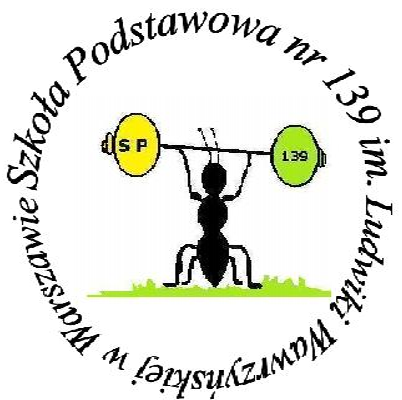 